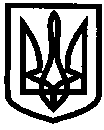 УКРАЇНАУПРАВЛІННЯ ОСВІТИІЗЮМСЬКОЇ МІСЬКОЇ РАДИХАРКІВСЬКОЇ ОБЛАСТІНАКАЗ28.04.2017											№ 257Про підсумки проведення міського етапу Всеукраїнських  дитячих спортивних ігор серед учнів загальноосвітніх навчальних закладів «Старти надій 2017»Відповідно до Регламенту Всеукраїнських  дитячих спортивних ігор серед учнів загальноосвітніх навчальних закладів «Старти надій 2017» (додається), листа  Харківського обласного відділення (філія) Комітету з фізичного виховання та спорту Міністерства освіти і науки Українивід 10.03.2017
№ 01-13/82«Щодо проведення Всеукраїнських  дитячих спортивних ігор серед учнів загальноосвітніх навчальних закладів «Старти надій 2017», наказу управління освіти від 11.04.2017 року № 225 «Про проведення міського етапу Всеукраїнських  дитячих спортивних ігор серед учнів загальноосвітніх навчальних закладів «Старти надій 2017» та з метою створення умов для організації дозвілля дітей і молоді, формування здорового способу життя серед молодого покоління 28 квітня 2017 року на спортивному майданчику ІЗОШ І – ІІІ ступенів №4 проведено міський етап Всеукраїнських  дитячих спортивних ігор серед учнів загальноосвітніх навчальних закладів «Старти надій 2017». В спортивних змаганнях взяли участь 9 ЗНЗ міста. Відповідно до рішення суддівської колегії, НАКАЗУЮ:1. Нагородити грамотами управління освіти команди:І місце – команда Ізюмської гімназії №3ІІ місце – команда ІЗОШ І – ІІІ ступенів №6ІІІ місце – команда ІЗОШ І – ІІІ ступенів №112. Контроль за виконанням даного наказу покласти на начальника відділу змісту та якості освіти управління освіти Васько Н.О.Начальник управління освіти					О.П. ЛесикСергієнко